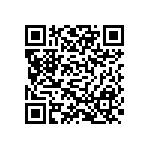 ФЕДЕРАЛЬНАЯ СЛУЖБА ПО НАДЗОРУ В СФЕРЕ СВЯЗИ,
ИНФОРМАЦИОННЫХ ТЕХНОЛОГИЙ И МАССОВЫХ
КОММУНИКАЦИЙВыпискаиз реестра лицензий в области связи по состоянию на Статус лицензии:Регистрационный номер лицензии:Дата предоставления лицензии:Полное и (в случае, если имеется) сокращенное наименование, в том числе фирменное наименование, и организационно-правовая форма юридического лица, адрес его места нахождения, государственный регистрационный номер записи о создании юридического лица:Адреса мест осуществления лицензируемого вида деятельности:Лицензируемый вид деятельности с указанием выполняемых работ, оказываемых услуг, составляющих лицензируемый вид деятельности:Номер и дата приказа (распоряжения) лицензирующего органа о предоставлении лицензии:Срок действия лицензии:Лицензионные требования лицензии № 183459 приведены в приложении, являющемся неотъемлемой частью выписки из реестра лицензий.Выписка носит информационный характер, после ее составления в реестр лицензий могли быть внесены изменения.Приложение к выписке из реестра лицензий в области связи Лицензионные требования лицензии 
№ 183459действующая183459“16” июля 2020 г.Общество с ограниченной ответственностью "Рокет Телеком" (ООО "Рокет Телеком"), ОГРН: 1192375052385, адрес местонахождения: 350087, Краснодарский край, г. Краснодар, ул. Российская, д. 341/1, помещ. 18, 19Идентификационный номер налогоплательщика:2308267138Территория оказания услуг связи указана в приложении.Телематические услуги связи№ 203-рчс от “14” мая 2021 г.с “16” июля 2020 г. до “16” июля 2025 г.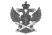 Документ подписан электронной подписью в системе электронного документооборота РоскомнадзораСВЕДЕНИЯ О СЕРТИФИКАТЕ ЭПСВЕДЕНИЯ О СЕРТИФИКАТЕ ЭПСертификатВладелецДействителен	1. Общество с ограниченной ответственностью “Рокет Телеком” (лицензиат) обязано соблюдать срок действия данной лицензии.	2. Лицензиат обязан начать оказание услуг связи в соответствии с данной лицензией не позднее 16.07.2022.	3. Лицензиат обязан оказывать услуги связи в соответствии с данной лицензией только на территории Ставропольского края.	4. Лицензиат в соответствии с данной лицензией обязан обеспечить предоставление абоненту и (или) пользователю услугами связи*: 	а) доступа к сети связи лицензиата; 	б) доступа к информационным системам информационно-телекоммуникационных сетей, в том числе к информационно-телекоммуникационной сети “Интернет”; 	в) приема и передачи телематических электронных сообщений; 	г) передачи сигналов оповещения и экстренной информации                               об опасностях, возникающих при угрозе возникновения или возникновении чрезвычайных ситуаций природного и техногенного характера, а также                   при ведении военных действий или вследствие этих действий, о правилах поведения населения и необходимости проведения мероприятий по защите.	5. Лицензиат обязан оказывать услуги связи в соответствии с правилами оказания услуг связи, утвержденными Правительством Российской Федерации.	6. Лицензиат обязан при оказании услуг связи соблюдать правила присоединения сетей электросвязи и их взаимодействия, утвержденные Правительством Российской Федерации, при присоединении сети связи лицензиата к сети связи общего пользования.	7. Данная лицензия предоставлена без проведения торгов                      (аукциона, конкурса). Лицензионные требования о выполнении лицензиатом обязательств, которые он принял при участии в торгах (аукционе, конкурсе)              на получение соответствующей лицензии не установлены.	8. При оказании услуг связи в соответствии с данной лицензией радиочастотный спектр не используется.	9. Лицензиат обязан реализовать устанавливаемые федеральным органом исполнительной власти в области связи по согласованию с уполномоченными государственными органами, осуществляющими оперативно-разыскную деятельность, требования к сетям и средствам связи для проведения оперативно-разыскных мероприятий, а также принимать меры по недопущению раскрытия организационных и тактических приемов проведения указанных мероприятий.	10. Лицензиат обязан реализовать требования, связанные                                      с устойчивостью, безопасностью и целостностью функционирования                          на территории Российской Федерации сети связи общего пользования,                        в том числе информационно-телекоммуникационной сети “Интернет”.	11. Лицензиат не является оператором универсального обслуживания. Лицензионные требования по оказанию универсальных услуг в соответствии             с договорами об условиях оказания универсальных услуг связи, заключенными с уполномоченным органом исполнительной власти не установлены.	12. Лицензиат обязан предоставлять сведения о базе расчета обязательных отчислений (неналоговых платежей) в резерв универсального обслуживания              в порядке и по форме, которые установлены федеральным органом исполнительной власти в области связи.______________	* Оказание услуг, предусмотренных настоящей лицензией, может сопровождаться предоставлением иных услуг, технологически неразрывно связанных с телематическими услугами связи и направленных на повышение  их потребительской ценности, если для этого не требуется отдельной лицензии.